                                           АДМИНИСТРАЦИЯНОВОМИХАЙЛОВСКОГО СЕЛЬСКОГО ПОСЕЛЕНИЯМОНАСТЫРЩИНСКОГО РАЙОНА СМОЛЕНСКОЙ ОБЛАСТИП О С Т А Н О В Л Е Н И Еот  08.08.2016г                                    № 48   д.МихайловкаО порядке принятия решений о признании безнадёжной к взысканию задолженности по платежам в бюджет Администрации Новомихайловского сельского поселения Монастырщинского районаСмоленской области 	В целях реализации статьи 47.2. Бюджетного кодекса Российской Федерации, руководствуясь  постановлением Правительства РФ от 06.05.2016 № 393 «Об общих требованиях к порядку принятия решений о признании безнадежной к взысканию задолженности по платежам в бюджеты бюджетной системы Российской Федерации»	Администрация Новомихайловского сельского поселения  Монастырщинского района Смоленской области  п о с т а н о в л я е т:     1.Утвердить прилагаемый Порядок принятия решений о признании безнадежной к взысканию задолженности по платежам в бюджет Администрации Новомихайловского сельского поселения Монастырщинского района Смоленской области (приложение № 1).    2.Утвердить Положение о Комиссии  по рассмотрению документов и принятию решения о признании безнадежной к взысканию задолженности по платежам в бюджет Администрации Новомихайловского сельского поселения Монастырщинского района Смоленской области (приложение № 2 ).         3. Утвердить Состав Комиссии  по списанию задолженности по платежам в бюджет Администрации Новомихайловского сельского поселения Монастырщинского района Смоленской области администрируемым Администрацией Новомихайловского сельского поселения (приложение № 3 ).      4. Утвердить  Образец оформления акта администратора доходов о признании безнадежной к взысканию задолженности по платежам в бюджет Администрации Новомихайловского сельского поселения Монастырщинского района Смоленской области  (приложение №4).       5.Установить, что Порядок, утвержденный пунктом 1 настоящего постановления, применяется при администрировании доходов бюджетов бюджетной системы Российской Федерации Администрацией  Новомихайловского сельского поселения Монастырщинского района Смоленской области осуществляющей полномочия главного администратора (администраторов) доходов, и подведомственными ей администраторами доходов.       6.Опубликовать настоящее постановление в информационной газете  «Новомихайловский вестник»       7. Настоящее постановление вступает в силу с момента подписания.
Глава муниципального образованияНовомихайловского сельского поселенияМонастырщинского районаСмоленской области                                                                         С.В.ИвановПриложение № 1
к постановлению Администрации
Новомихайловского сельского поселенияМонастырщинского района Смоленской области
от  08.08.2016г№48 
Порядок
    принятия решений о признании безнадежной к взысканию задолженности по платежам в бюджет Новомихайловского сельского поселения Монастырщинского района Смоленской области	1. Настоящий документ определяет порядок принятия решений о признании безнадежной к взысканию задолженности по платежам в бюджет Администрации Новомихайловского сельского поселения Монастырщинского района Смоленской области.	2. Положения настоящего порядка не распространяются на платежи, установленные законодательством о налогах и сборах, законодательством Российской Федерации о страховых взносах, таможенным законодательством Таможенного союза и законодательством Российской Федерации о таможенном деле.
 	3. Платежи в бюджеты бюджетной системы Российской Федерации (далее – платежи в бюджет), не уплаченные в установленный срок (задолженность по платежам в бюджет), признаются безнадежными к взысканию в случаи:
	1) смерти физического лица – плательщика платежей в бюджет или объявления его умершим в порядке, установленном гражданским процессуальным законодательством Российской Федерации;	2) признания банкротом индивидуального предпринимателя – плательщика платежей в бюджет в соответствии с Федеральным законом от 26.10.2002 № 127-ФЗ «О несостоятельности (банкротстве)» в части задолженности по платежам в бюджет, не погашенным по причине недостаточности имущества должника;
	3) ликвидации организации – плательщика платежей в бюджет в части задолженности по платежам в бюджет Администрации Новомихайловского сельского поселения Монастырщинского района Смоленской области, не погашенным по причине недостаточности имущества организации и (или) невозможности их погашения учредителями (участниками) указанной организации в пределах и порядке, которые установлены законодательством Российской Федерации;	4) принятия судом акта, в соответствии с которым администратор доходов утрачивает возможность взыскания задолженности по платежам в бюджет в связи с истечением установленного срока ее взыскания (срока исковой давности), в том числе вынесения судом определения об отказе в восстановлении пропущенного срока подачи заявления в суд о взыскании задолженности по платежам в бюджет Администрации Новомихайловского сельского поселения Монастырщинского района Смоленской области;        5) вынесения судебным приставом-исполнителем постановления об окончании исполнительного производства и о возвращении взыскателю исполнительного документа по основаниям, предусмотренным пунктами 3 и 4 части 1 статьи 46 Федерального закона от 02.10.2007 № 229-ФЗ «Об исполнительном производстве», если с даты образования задолженности по платежам в бюджет прошло более пяти лет, в следующих случаях:- размер задолженности не превышает размера требований к должнику, установленного законодательством Российской Федерации о несостоятельности (банкротстве) для возбуждения производства по делу о банкротстве;
судом возвращено заявление о признании плательщика платежей в бюджет банкротом или прекращено производство по делу о банкротстве в связи с отсутствием средств, достаточных для возмещения судебных расходов на проведение процедур, применяемых в деле о банкротстве.
	4. Помимо случаев, предусмотренных пунктом 3 настоящего порядка, административные штрафы, не уплаченные в установленный срок, признаются безнадежными к взысканию в случае истечения установленного Кодексом Российской Федерации об административных правонарушениях срока давности исполнения постановления о назначении административного наказания при отсутствии оснований для перерыва, приостановления или продления такого срока.
	5. Решение о признании безнадежной к взысканию задолженности по платежам в бюджет принимается на основании следующих документов, подтверждающих обстоятельства, предусмотренные пунктами 3 и 4 настоящего порядка:
	1) выписка из отчетности администратора доходов об учитываемых суммах задолженности по уплате платежей в бюджет;	2) справка администратора доходов о принятых мерах по обеспечению взыскания задолженности по платежам в бюджет;	3) документы, подтверждающие случаи признания безнадежной к взысканию задолженности по платежам в бюджет, в том числе:    документ, свидетельствующий о смерти физического лица – плательщика платежей в бюджет или подтверждающий факт объявления его умершим;
документ, содержащий сведения из Единого государственного реестра индивидуальных предпринимателей о прекращении деятельности вследствие признания банкротом индивидуального предпринимателя – плательщика платежей в бюджет;
    документ, содержащий сведения из Единого государственного реестра юридических лиц о прекращении деятельности в связи с ликвидацией организации – плательщика платежей в бюджет;     судебный акт, в соответствии с которым администратор доходов утрачивает возможность взыскания задолженности по платежам в бюджет в связи с истечением установленного срока ее взыскания (срока исковой давности), в том числе определение суда об отказе в восстановлении пропущенного срока подачи в суд заявления о взыскании задолженности по платежам в бюджет;
     постановление судебного пристава-исполнителя об окончании исполнительного производства при возврате взыскателю исполнительного документа по основаниям, предусмотренным пунктами 3 и 4 части 1 статьи 46 Федерального закона «Об исполнительном производстве»;	4) иные документы, подтверждающие обстоятельства, предусмотренные пунктами 3 и 4 настоящего порядка	6. В целях подготовки решений о признании безнадежной к взысканию задолженности по платежам в бюджет, администратором доходов создается на постоянной основе комиссия по поступлению и выбытию активов (далее – Комиссия).
	6.1. Комиссия в своей деятельности руководствуется Конституцией Российской Федерации, Бюджетным кодексом Российской федерации, а также законами и иными нормативными правовыми актами Администрации  Новомихайловского сельского поселения  Монастырщинского района Смоленской области.
	6.2. Состав Комиссии утверждается администратором доходов.
В состав Комиссии помимо сотрудников администратора доходов, главного администратора доходов, в случае передачи полномочий по решению отдельных вопросов местного значения – сотрудники соответствующих органов местного самоуправления по курируемым направлениям деятельности.
	6.3. Комиссия рассматривает документы, указанные в пункте 5 настоящего порядка. 
	6.4.Комиссия имеет право:- рассматривать на своих заседаниях вопросы, относящиеся к ее компетенции;
- запрашивать информацию, необходимую для ее работы, у организаций, юридических и иных лиц и структур, обладающих сведениями по рассматриваемым вопросам;
- приглашать на заседания лиц, не являющихся ее членами;
- мотивированным решением откладывать рассмотрение представленных для заключения материалов на срок до 3 месяцев, снимать их с обсуждения, принимать отрицательные решения по вопросу признания задолженности безнадежной к взысканию.
	6.5. Деятельностью Комиссии руководит председатель. При временном отсутствии председателя его функции и полномочия исполняет заместитель.
Председатель Комиссии или заместитель по его поручению руководит работой Комиссии, планирует ее деятельность, ведет заседания, осуществляет контроль за реализацией принятых Комиссией решений. Секретарь Комиссии обеспечивает созыв членов Комиссии на ее заседания, знакомит членов Комиссии с имеющимися сведениями и материалами, связанными с деятельностью Комиссии, готовит акт Комиссии.
	6.6. Комиссия правомочна принимать решения, если на ее заседании присутствует не менее половины от установленного числа членов Комиссии.
Решения Комиссии принимаются простым большинством голосов присутствующих на заседании членов Комиссии. При равенстве голосов решающим является голос председателя Комиссии.	6.7. По результатам рассмотрения вопроса о признании задолженности по платежам в бюджет безнадежной к взысканию Комиссия принимает одно из следующих решений:	1) признать задолженность по платежам в бюджет безнадежной к взысканию;
	2) отказать в признании задолженности по платежам в бюджет безнадежной к взысканию. Данное решение не препятствует повторному рассмотрению вопроса о возможности признания задолженности по платежам в бюджет безнадежной к взысканию.
	7. Решение Комиссии оформляется актом, подготовленным Комиссией в течение пяти рабочих дней с момента принятия указанного решения в соответствии с примерной формой, утверждаемой Администрацией Новомихайловского сельского поселения Монастырщинского района Смоленской области.
	7.1. Акт должен содержать следующую информацию:
	а) полное наименование организации, (фамилия, имя, отчество физического лица);
	б) идентификационный номер налогоплательщика, основной государственный регистрационный номер, код причины постановки на учет налогоплательщика организации (идентификационный номер налогоплательщика физического лица);
	в) сведения о платеже, по которому возникла задолженность;
	г) код классификации доходов бюджетов Российской Федерации, по которому учитывается задолженность по платежам в бюджет бюджетной системы Российской Федерации, его наименование;	д) сумма задолженности по платежам в бюджеты бюджетной системы Российской Федерации;	е) сумма задолженности по пеням и штрафам по соответствующим платежам в бюджеты бюджетной системы Российской Федерации;	ж) дата принятия решения о признании (не признании) безнадежной к взысканию задолженности по платежам в бюджеты бюджетной системы Российской Федерации;
	з) подписи членов комиссии.	7.2. Оформленный комиссией акт утверждается руководителем администратора доходов.	7.3. Члены Комиссии, имеющие особое мнение по рассмотренным Комиссией вопросам, вправе выразить его в письменной форме, после чего оно должно быть отражено в акте Комиссии и приложено к нему.	8. Списание (восстановление) в бюджетном (бухгалтерском) учете задолженности по платежам в бюджет осуществляется администратором доходов на основании акта о признании безнадежной к взысканию задолженности по платежам в бюджет.	Порядок отражения операций по списанию (восстановлению) в бюджетном (бухгалтерском) учете задолженности по платежам в бюджет устанавливается Министерством финансов Российской Федерации.Приложение № 2
к постановлению Администрации
Новомихайловского сельского поселенияМонастырщинского района Смоленской области
от  08.08.2016г№48Положениео Комиссии по рассмотрению документов и принятию решения о признании безнадежной к взысканию задолженности по платежам в бюджет Новомихайловского сельского поселения Монастырщинского района Смоленской области1. Общие положения	1.1.Настоящее Положение определяет порядок работы Комиссии Администрации Новомихайловского сельского поселения Монастырщинского района Смоленской области по рассмотрению документов и принятию решения о признании безнадежной к взысканию задолженности по платежам в бюджет Новомихайловского сельского поселения Монастырщинского района Смоленской области (далее – Комиссия).	1.2. Основной задачей Комиссии является принятие решений о признании безнадёжной к взысканию задолженности по платежам в бюджет Администрации Новомихайловского сельского поселения Монастырщинского района Смоленской области	1.3.Комиссия в своей деятельности руководствуется Конституцией Российской Федерации, бюджетным кодексом Российской Федерации, а также законами и иными нормативными правовыми актами Российской Федерации, Смоленской области, муниципального образования «Монастырщинский район».2. Права Комиссии	2.1. Комиссия имеет право:	- рассматривать на своих заседаниях вопросы, относящиеся к её компетенции;	- запрашивать в установленном порядке у исполнительных органов местного самоуправления муниципальных образований Монастырщинского района и организаций информацию, необходимую для её работы;	- приглашать на заседания лиц, являющихся её членами;	-мотивированным решением откладывать рассмотрение представленных для заключения материалов на срок до 3 месяцев, снимать их с обсуждения, принимать отрицательные решения по вопросу признания задолженности безнадёжной к взысканию.	2.2. По результатам рассмотрения вопроса о признании  задолженности по платежам в бюджет безнадёжной к взысканию Комиссия принимает одно из следующих решений:	- признать задолженность по платежам в бюджет безнадёжной к взысканию;	- отказать в признании задолженности по платежам в бюджет безнадёжной к взысканию. Данное решение не препятствует повторному рассмотрению вопроса о возможности признания задолженности по платежам в бюджет безнадёжной к взысканию.3.Порядок организации деятельности Комиссии	3.1. Деятельностью Комиссии руководит председатель. При временном отсутствии председателя его функции и полномочия исполняет заместитель.	3.2. Председатель Комиссии или заместитель по его поручению руководит работой Комиссии, планирует её деятельность, ведёт заседания, осуществляет контроль за реализацией принятых Комиссией решений.	3.3. Секретарь Комиссии ведёт протоколы заседания Комиссии, обеспечивает созыв членов Комиссии на её заседания, знакомит членов Комиссии с имеющимися сведениями и материалами, связанными с деятельностью Комиссии.	3.4. Комиссия правомочна принимать решения, если на её заседании присутствует не менее половины от установленного числа членов Комиссии.	3.5. Решения Комиссии принимаются большинством голосов решающим, является голос председателя Комиссии.	3.6.Решения Комиссии оформляются протоколом. Протоколы подписываются председателем Комиссии, его заместителем, секретарём, всеми членами Комиссии, принимавшими участие в заседании.	Члены Комиссии, имеющие особое мнение по рассмотрению Комиссией вопросам, вправе выразить его в письменной форме, после чего оно должно быть отражено в протоколе заседания Комиссии и приложено к нему.	3.7. Решения Комиссии являются основанием для издания решения о признании безнадежной к взысканию задолженности по платежам в бюджет.. .Приложение № 3
к постановлению Администрации
Новомихайловского сельского поселенияМонастырщинского района Смоленской области
от   08.08.2016г№48 С о с т а в Комиссии Администрации Новомихайловского сельского поселения Монастырщинского  района Смоленской области по рассмотрению документов и принятию решения о признании безнадежной к взысканию задолженности по платежам в бюджет Новомихайловского сельского поселения Монастырщинского района Смоленской области Приложение № 4
к постановлению Администрации
муниципального  образования»Монастырщинский район» Смоленской области
от 08.08.2016 №48 Образец оформления акта о признании безнадежной к взысканию задолженности по платежам в бюджет Новомихайловского сельского поселения Монастырщинского района Смоленской области                                                                       АКТ № ___                                                                                    от ___________О признании безнадежной к взысканию задолженности по платежам в бюджетАдминистрации Новомихайловского сельского поселения Монастырщинского района Смоленской области ___________________________________(наименование должника по платежам в бюджет)      В соответствии со статьей 47.2. Бюджетного кодекса Российской Федерации,  постановлением Администрации Новомихайловского сельского поселения Монастырщинского района  Смоленской области  от ________ № ____ «О порядке  принятия решений о признания безнадежной к взысканию задолженности в бюджет Администрации Новомихайловского сельского поселения Монастырщинского района Смоленской области (распоряжение от __________ № ____ «Об утверждении состава комиссии»)на основании  _________________________________________________       (перечисляются конкретные документы с указанием реквизитов)признана безнадежной к взысканию задолженность по платежам в бюджет:  Председатель Комиссии                               ____________           ______________                                                                            (подпись)            (расшифровка подписи)Заместитель председателя Комиссии       _____________           ______________                                                                       (подпись)              (расшифровка подписи)Члены Комиссии:                                          ____________           ______________                                                                            (подпись)            (расшифровка подписи)                                                                    _____________           ______________                                                                            (подпись)           (расшифровка подписи)Иванов Сергей Викторович - Глава муниципального образования Новомихайловского сельского поселения Монастырщинского района Смоленской области (председатель Комиссии)Пашина Витлана АльбертовнаЧлены комиссии:  Специалист 1 категории Новомихайловского сельского поселения Монастырщинского района Смоленской области (заместитель председателя Комиссии) Цикунова Наталья Владимировна старший менеджер Администрации Новомихайловского сельского поселения Монастырщинского района Смоленской области (секретарь Комиссии)Минченкова Вера ВладимировнаПлаткова Татьяна ИгоревнаСтарший инспектор Администрации Новомихайловского сельского поселения Монастырщинского района Смоленской областиСтарший инспектор Администрации Новомихайловского сельского поселения Монастырщинского района Смоленской области_______________________________(наименование администратора доходов бюджета)УТВЕРЖДАЮ_________________________(должность руководителя администратора доходов)________    ___________  (подпись)  (расшифровка подписи)___________(дата)1. Информация о должнике:Полное наименование организации (ФИО физического лица)ИНН ОГРН КПП2. Наименование платежа, по которому возникла задолженность 3. Код бюджетной классификации, по которому учитывается задолженность по платежам в бюджет бюджетной системы Российской Федерации4. Сумма задолженности, признанная безнадежной к взысканию в бюджет, всегов том числе:по платежам в бюджетпо пеням и штрафам5. Дата принятия решения о признании безнадежной к взысканию задолженности по платежам в бюджет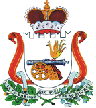 